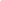 RICHARDSON ADVERTISING“Get Noticed In No Time!” [1988 Wilkinson St. Nashville, TN 37201][615-416-4547 / Mon - Fri, 9 AM - 6 PM][youremaill@companyname.com / yourwebsite.com]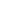 The first agenda of the meeting was the topics covered in the previous meeting. There was a quick rundown of the past agenda. SUGGESTIONS, PROPOSALSThe suggestions & proposals regarding the above agenda were as follows:Marisa suggested that the concerns brought up in the previous meeting should be addressed immediately.Paul suggested that every concern in the previous meeting should be followed up in the next meeting after the current one.Ian suggested the board to track the progress of each concern addressed by the Human Resources Department.ACTION ITEMS & DATES TO BE IMPLEMENTEDThe attendees agreed to the following action items & their corresponding implementation dates:March 3, 2033 - Tracking of progress for each concern & gathering of data.ATTACHED FILES[Meeting Minutes 20390115.docx][Concern Chart.ppt]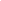 The second agenda of the meeting was how to let employees further engage in Team Building exercises.SUGGESTIONS, PROPOSALSThe suggestions & proposals regarding the above agenda were as follows:Marsha suggested we should organize an after-hours party.Paul added that it should be during work hours just in case the employees have other commitments after their shift.Ian followed that it should be a quick 30-minute card game sometime during the last hours of the shift.ACTION ITEMS & DATES TO BE IMPLEMENTEDThe attendees agreed to the following action items & their corresponding implementation dates:March 5, 2033, to March 6, 2033 - Start & test out a Team Building exercise plan.ATTACHED FILES[INSERT FILES, PHOTOS, CHARTS, ETC.]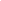 The third agenda of the meeting was complaints by employees about working conditions.SUGGESTIONS, PROPOSALSThe suggestions & proposals regarding the above agenda were as follows:Marisa suggested that every concern must be studied by the Board & the Human Resources Department.Paul suggested that pro-employee & company solutions must be made.Ian suggested that all employees must be sent a memo that addresses their complaints.ACTION ITEMS & DATES TO BE IMPLEMENTEDThe attendees agreed to the following action items & their corresponding implementation dates:March 5, 2033 - Have a meeting with the Board & Human Resources Department. A document on company solutions shall be made within the day then released the next day. March 5, 2033 - Send a memo to all employees with the attached document once proofread.ATTACHED FILES[INSERT FILES, PHOTOS, CHARTS, ETC.]ANNOUNCEMENTSThe office will implement Team Building exercises to promote camaraderie & a positive working environment.Measures will be taken for safety measures right after we collect data on what needs to be fixed.OTHER NOTES[SPECIFY OTHER NOTES]NEXT MEETING ON: March 5, 2033Date:[March 03, 2033]Time:[3 PM - 5 PM]Venue:[Richardson Advertising Meeting Room]Purpose:[To discuss the goals for the month of January 2033.]1.[Marisa R. Kane][Secretary][615-587-0206][SIGNATURE]2.[Paul V. Barrington][Chief Operations Officer][916-589-2421][SIGNATURE]3.[Ian S. Foster][Operations Manager][916-225-0679][SIGNATURE]APPROVED BY:[Marisa R. Kane]DATE APPROVED:[March 3, 2033]SIGNATURE: